Ders	:20	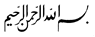 Konu	: Adâlet (1)	         Adâlet kelimesi sözlükte: “İnsaflı ve doğru olmak, doğru davranmak, zulmetmemek, eşit tutmak, her şeye hakkını vermek, her şeyi yerli yerinde yapmak, istikamet  ve hakkaniyet” anlamlarına gelir. Adalet, Kur’ân-ı Kerîm ve hadislerde genellikle “Düzen, denge, denklik, eşitlik, gerçeğe uygun hüküm verme, doğru yolu izleme, takvaya yönelme, dürüstlük ve tarafsızlık” gibi anlamlarda kullanılmıştır.         Terim anlamları ise;	Bir şeyi konulması gereken yere koymak,İslâm‘ın hükmü,Haksızlığı terk etmek, her hakkı gerçek sahibine devretmek,İnanç, söz, davranış ve her tutumda hakkı gözetmek, aşırılıktan kaçınmaktır.Dünyanın bütün düzeni ve huzuru adâletle sağlanır. Yüce Rabbimiz, bize adâletli olmayı ve adâletli davranmayı emretmektedir. Kur’ân-ı Kerîm’de: إنَّ اللّهَ يَأْمُرُ بِالْعَدْلِ وَالإِحْسَانِ وَإِيتَاء ذِي الْقُرْبَى وَيَنْهَى عَنِ الْفَحْشَاء وَالْمُنكَرِ وَالْبَغْيِ يَعِظُكُمْ لَعَلَّكُمْ تَذَكَّرُونَ‘’Şüphesiz ki Allah; adâleti, iyiliği, akrabaya yardım etmeyi emreder, çirkin işleri, fenalık ve azınlığı da yasaklar. O, düşünüp tutasınız diye size öğüt veriyor“ buyurulmaktadır.Adâlet, fert ve toplum hayatında en önemli huzur ve güven kaynağıdır.Müslüman; aile hayatında, işinde, çarşıda, pazarda, mahkemede, kısaca her yerde adâletle davranmalıdır. Çünkü Allah, adâletli olanları sever. Âyet-i Kerîme’de:فَأَصْلِحُوا بَيْنَهُمَا بِالْعَدْلِ وَأَقْسِطُوا إِنَّ اللَّهَ يُحِبُّ الْمُقْسِطِينَ“...Onların arasını düzeltin, adâletli davranın. Şüphesiz ki Allah, adil davrananları sever“ buyurulmaktadır. Adâlet ile ilgili tamamlayıcı kelimeler: Adl, kıst, nasib, vasat, hisse… gibi kelimelerdir.Adâletin zıddı kelimeler: Zulüm, tuğyan, ilhad, ifsad, bağy… gibi kelimelerdir.Adl, Allah`ın 99 isminden biridir.  Adâlet kelimesinin eş anlamlısı vasat veya itidal‘dir. Adâlet, ilahî hükme dayanır; yani hak ölçüsüdür. Kur’ân-ı Kerîm’de şöyle buyurulmaktadır:لَقَدْ أَرْسَلْنَا رُسُلَنَا بِالْبَيِّنَاتِ وَأَنزَلْنَا مَعَهُمُ الْكِتَابَ وَالْمِيزَانَ لِيَقُومَ النَّاسُ بِالْقِسْطِ “Andolsun ki biz peygamberlerimizi açık açık belgelerle gönderdik ve insanların adâleti ayakta tutmaları için beraberinde kitabı ve mizanı indirdik“.          İmam Şafii: ‘‘Adâletten murad; Allahu Teâlâ‘nın emrine uygun şekilde amelde bulunmaktır‘‘ demektedir.Adâleti çürüten virüsler: Buğz, kin, heva, öfke, şiddet, şehvet, hırs, otorite, hased ve fesat’tır.Bu virüsleri yok eden ilaçlar: Hikmet, iffet, cesaret, merhamet, istikâmet, sadâkât ve basîret’tir.          Adaletin Alanları:İtikadda, adâletin karşılığı; tevhid`dir.İbadette, adâletin karşılığı; ihlas‘tır.Hükümde, adâletin karşılığı; hukuk‘tur.Sözde, adâletin karşılığı; sadakat‘tir.İktisatta, adâletin karşılığı; zekât ve  infak‘tır.Sosyal hayatta, adâletin karşılığı; ihsan ve itidal’dir.Mücadelede, adâletin karşılığı; istikamet’tir.Bunlar mevcutsa adâlet vardır. Müslümanların mihenk noktası bunlardır. Adâletin tahakkuku için; bu esaslara göre çalışmalarımıza devam etmeliyiz.	Eğer bir toplumda:Karı-Koca, birbirlerine âdil davranıyorlarsa,Anne-baba, çocuklarına sevgide ve malda eşit davranıyorlarsa,Esnaf; müşterisini aldatmıyor, ölçü ve tartıda hile yapmıyorsa,Hâkim, tarafsız hüküm veriyorsa,Âmir, memuruna karşı âdil ise,Şahit; mahkemede, bildiğini ve gördüğünü eksiksiz söylüyorsa,Devlet başkanı, kanunların herkese adâletle tatbik edilmesini sağlıyorsa o toplum, mutlu ve huzurlu olur. Eğer:Karı-Koca, birbirlerine haksızlık yapıyorsa,Anne-baba, çocukları arasında ayırım yapıyorsa,Satıcı; eksik ölçüp, tartıyorsa,Hakim, taraflı davranıyorsa,Şahit, yalan söylüyorsa,Devlet başkanı, âdil davranmıyorsa, o toplumda adâletsizlik vardır. Böyle bir toplum hem  dünyada, hem de âhirette saâdete ulaşamaz. Çünkü adâletin olmadığı yerde zulüm vardır. Peygamber Efendimiz (s.a.v.) bir hadis-i şerifte:“Aralarında hak ve adâletle hükmedilmeyen, zayıfların, kuvvetlilerden haklarını eziyet görmeden alamadığı bir millete hürmet edilmez’’ buyurmaktadır.Diğer bir hadis-i şerifte ise: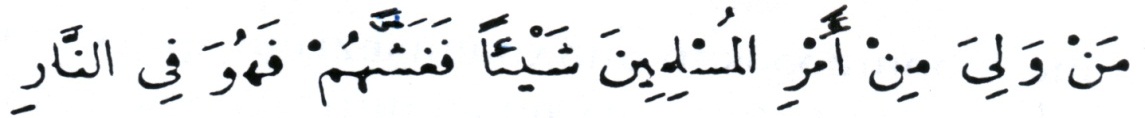 “Her kim, müslümanların işlerinden birini üzerine alır da onları atlatır, haksızlık yaparsa cehenneme atılır” buyurmaktadır.Ömer b. Abdülaziz, zulümden nefret eder, zalimi ve yardımcı olanları asla sevmezdi. Zekât memuru olarak görevlendirdiği birinin, daha önce Haccac-ı Zalim zamanında da aynıgörevi yaptığını öğrenince, hemen adamın görevine son verdi. Adam :- Ben Haccac’la çok kısa bir süre görev yapmıştım, diye cevap verince Ömer b. Abdülaziz şöyle cevap verdi: -“Zalim bir adamla yaptığın bir günlük dostluk dahi, sana şer olarak yeter.”Alınacak Dersler: Adalet, zulmün zıddıdır ve adaletin olmadığı yerde zulüm ve haksızlık vardır.Adalet olmadan, idare ayakta duramaz.Adalet Allah’ın hem isimlerinden hem de sıfatlarından biridir. Aile temelinin de ayakta kalabilmesi için aile ve çocuklar arasında da adalete riayet edilmelidir. Adaletin olmadığı bir toplumda hiçbir ölçü ve nizam düzgün gidemez..Ödevler: Tuğyan, ilhad, ifsad ve bağy kelimelerinin anlamlarını sözlükten bularak öğreniniz.Şehvet, hırs, otorite, hased ve fesat kelimelerinin anlamlarını sözlükten bularak öğreniniz. 